COVID-19 Status Update: NYS and Albany CountyPositive COVID-19 tests 4/1/2021 – 11/28/2021 Week comparisons for Albany CountyDetermining Transmission Risk (per CDC)Capital Region Schools Positive Cases 9/13 - 11/12/2021Vaccine Effectiveness Data and Cases/Hospitalizations by Vaccination StatusIn comparing the rates of laboratory-confirmed COVID-19 cases between fully-vaccinated and unvaccinated people, fully-vaccinated New Yorkers continue to be strongly protected against infection.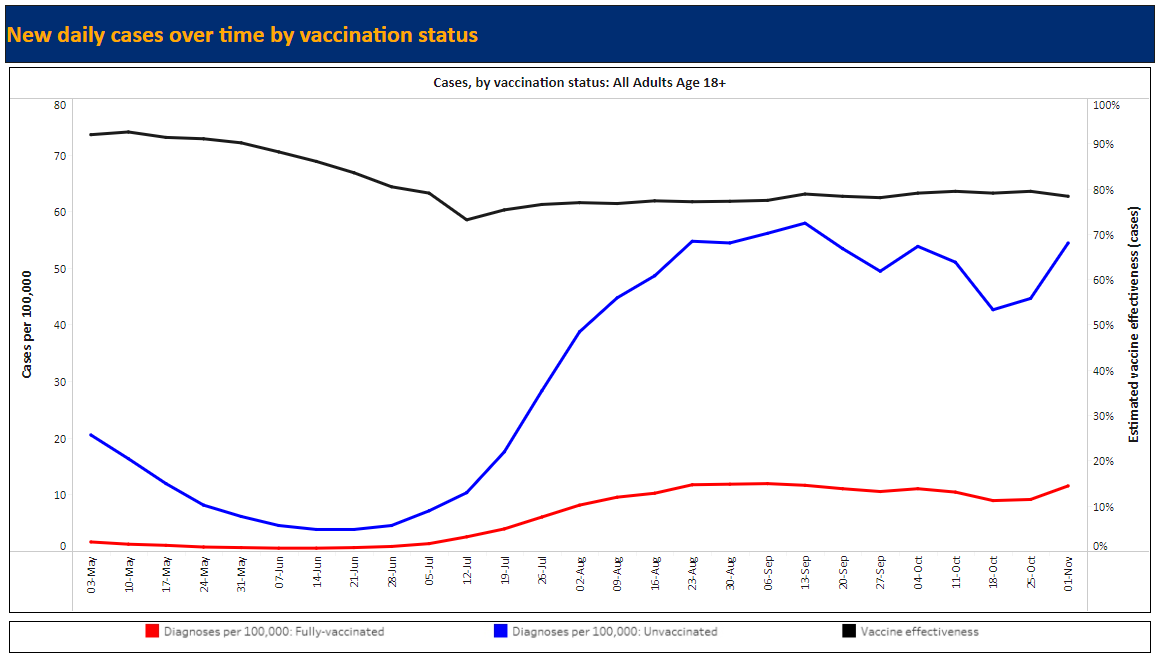 (Source: NYS Department of Health)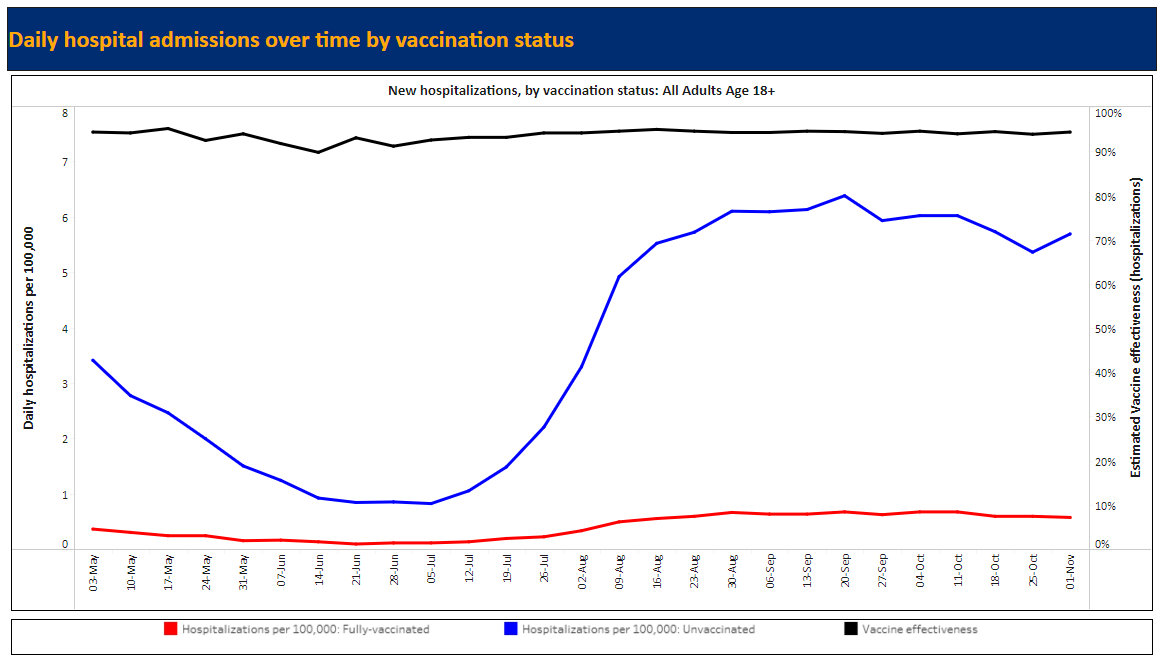 (Source: NYS Department of Health)COVID-19 Vaccinations for 5-11 Year-OldsGet a COVID-19 vaccine for your child as soon as you can. (source: NYS Department of Health)COVID-19 vaccines are safe, effective, and free.COVID-19 vaccines have undergone – and will continue to undergo – the most intensive safety monitoring in U.S. history. Vaccinating children will help protect them from getting COVID-19 and reduce their risk of severe disease, hospitalizations, or developing long-term COVID-19 complications. COVID-19 cases in children can result in hospitalizations, deaths, MIS-C (inflammatory syndromes) and long-term complications, such as “long COVID,” in which symptoms can linger for months.According to the CDC, the spread of the Delta variant resulted in a surge of COVID-19 cases in children throughout the summer.Similar to what was seen in adult vaccine trials, the vaccine was nearly 91 percent effective in preventing COVID-19 among children aged 5-11 years in vaccine trials. In clinical trials, vaccine side effects were mild, self-limiting, and similar to those seen in adults and with other vaccines recommended for children. The most common side effect was a sore arm. Get the facts about the COVID-19 vaccine for children.Your child will need a second shot of the Pfizer-BioNTech COVID-19 vaccine 3 weeks after their first shot.Your child can't get COVID-19 from any COVID-19 vaccine, include the Pfizer-BioNTech vaccine.The vaccine cannot cause fertility issues for your child, and the vaccine cannot change their DNA.Your child may get a COVID-19 vaccine and other vaccines at the same visit or at separate visits without any waiting period between vaccines.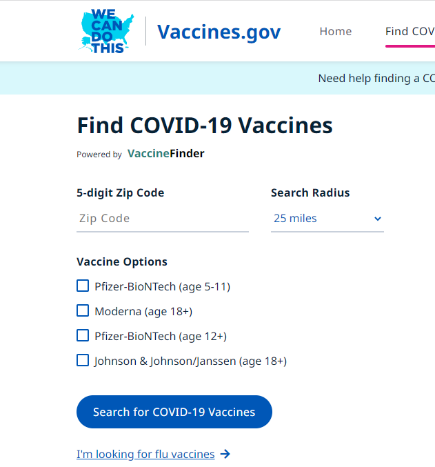 Where to get the COVID-19 VaccineContact your child’s pediatrician or family physicianGo online https://www.vaccines.gov/search/Text your zip code to 438829Call 1-800-232-0233 ResourcesVideosUniversity of Michigan’s All About Coronavirus: A Video for Kids and Their Families https://www.youtube.com/watch?v=6lJQ123_4e8Unicef’s COVID-19 Vaccines Explained in 4 Levels of Difficulty https://www.youtube.com/watch?v=n5CLKOnfBuMWebsitesNew York State Department of Health - The COVID-19 Vaccine and Children Ages 5 – 11  https://covid19vaccine.health.ny.gov/frequently-asked-questions-about-5-11-year-olds-and-covid-19-vaccineCDC – COVID-19 Vaccines for Children and Teenshttps://www.cdc.gov/coronavirus/2019-ncov/vaccines/recommendations/children-teens.html?CDC_AA_refVal=https%3A%2F%2Fwww.cdc.gov%2Fcoronavirus%2F2019-ncov%2Fvaccines%2Frecommendations%2Fadolescents.html The American Academy of PediatricsThe Science Behind COVID-19 Vaccines: Parent FAQs https://www.healthychildren.org/English/health-issues/conditions/COVID-19/Pages/The-Science-Behind-the-COVID-19-Vaccine-Parent-FAQs.aspxGetting Your Child Ready for the COVID-19 Vaccine https://www.healthychildren.org/English/health-issues/conditions/COVID-19/Pages/Getting-Your-Child-Ready-for-the-COVID-19-Vaccine.aspxWeek ofTotal Tested PositiveTotal Number of People TestedPercent PositiveTotal Cases per 100,00011/7-11/13/202049020,2272.42%159.611/7-11/13/202166814,5254.60%208.311/14-11/20/202172214,2775.06%235.111/21-11/27/202168512,5065.48%223.0LowModerateSubstantialHighNew cases per 100K persons over 7 days<1010-49.9950-99.99>100Students Tested Positive, age 5-17Teachers/Staff Tested PositiveTotal Positive Cases9/13-11/12/20213,9997774,7769/13-11/26/20215,2211,0266,247